Charger Cross Country TeamT-Shirt Order FormDue by Friday, September 8, 2017$15.00 each$22.00 (athletes name on the back)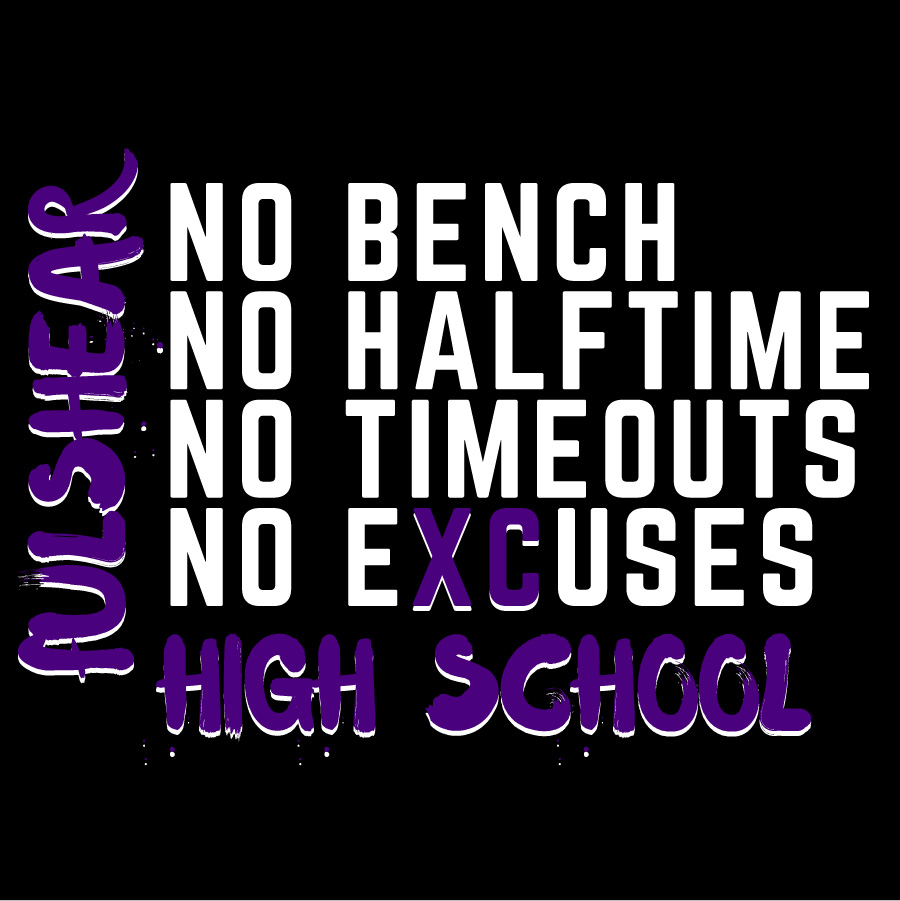                 *Coach Closson, Coach Kean or one of the Athletes will take your order          